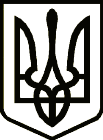 УкраїнаНОВГОРОД-СІВЕРСЬКА РАЙОННА РАДА ЧЕРНІГІВСЬКОЇ ОБЛАСТІРОЗПОРЯДЖЕННЯПро звільнення виконуючого обов’язкидиректора  Позаміського дитячого закладу оздоровлення та відпочинку «Десна»Новгород-Сіверської районної ради Чернігівської області Матрунич  Н. А.Відповідно до Порядку призначення на посаду та звільнення з посади керівників підприємств, установ, закладів, що є об’єктами спільної власності територіальних громад Новгород-Сіверського району, затвердженого рішенням Новгород-Сіверської районної ради від 02 жовтня 2013 року, із змінами, керуючись пунктом 18 частини 6 статті 55 Закону України «Про місцеве самоврядування в Україні»1. Звільнити 31 липня  2019 року Матрунич Наталію Анатоліївну з посади виконуючого обов’язки директора Позаміського дитячого закладу оздоровлення та відпочинку «Десна» Новгород-Сіверської районної ради Чернігівської області   згідно пункту 2 статті 36 Кодексу законів про працю України.2. Дане розпорядження винести на затвердження сесії районної ради.Голова районної ради                                                              В. М. КауфманПроект розпорядження подає:Начальник відділу з  юридичних питаньта комунальної власності  виконавчого апарату                                                                                 районної ради                                                                             Т.В. Щепочкіна30 липня                                                 2019 року м. Новгород-Сіверський           №    